« 13 » марта 2020 г.О Т Ч Е Т о  выполнении плановых мероприятий Регионального штаба Всероссийского детско-юношеского военно-патриотического общественного движения «ЮНАРМИЯ» в Республике Татарстан за период с 6 по 13 марта 2020 г.Юнармейцы Кощаковской СОШ вместе с работниками администрации Пестречинского района и Кощаковского сельсовета, поздравляли ветеранов с 75-летием победы в ВОВ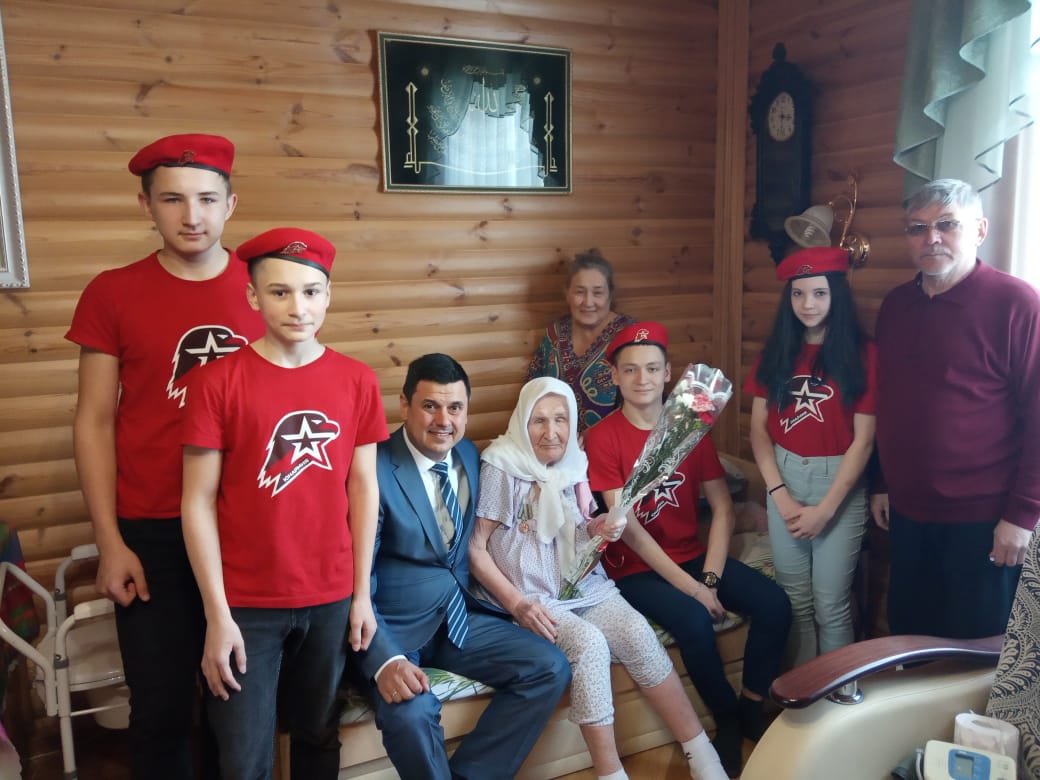 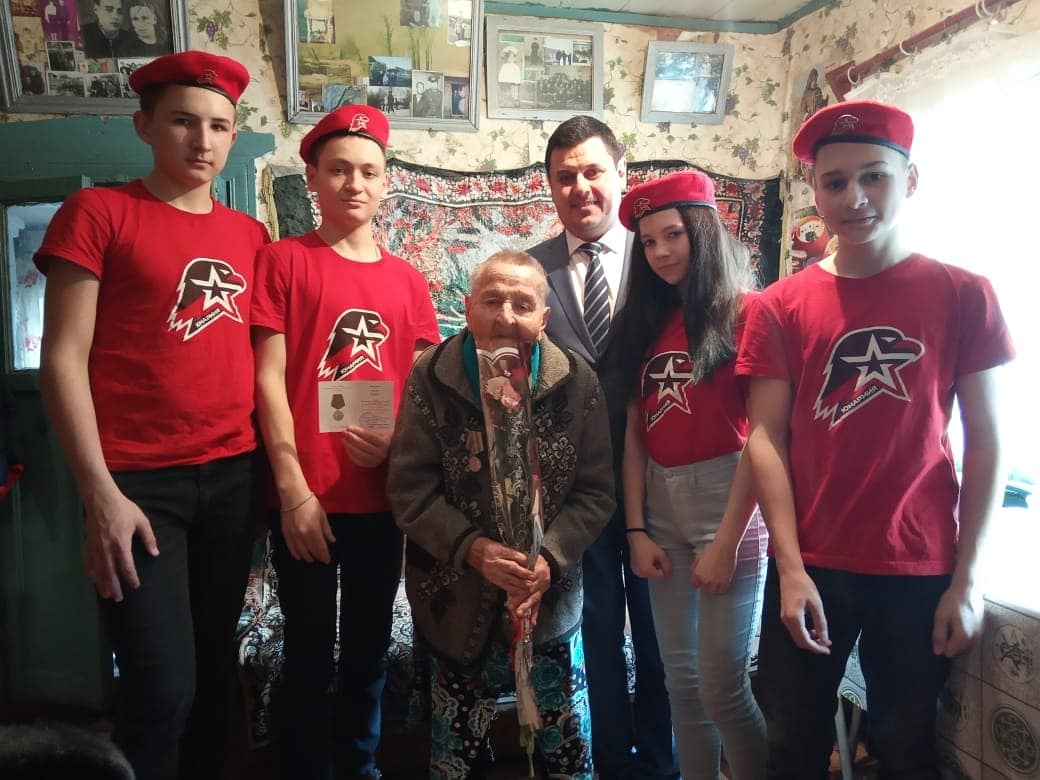 Поздравление юнармейцев Рыбно-Слободский муниципальный район.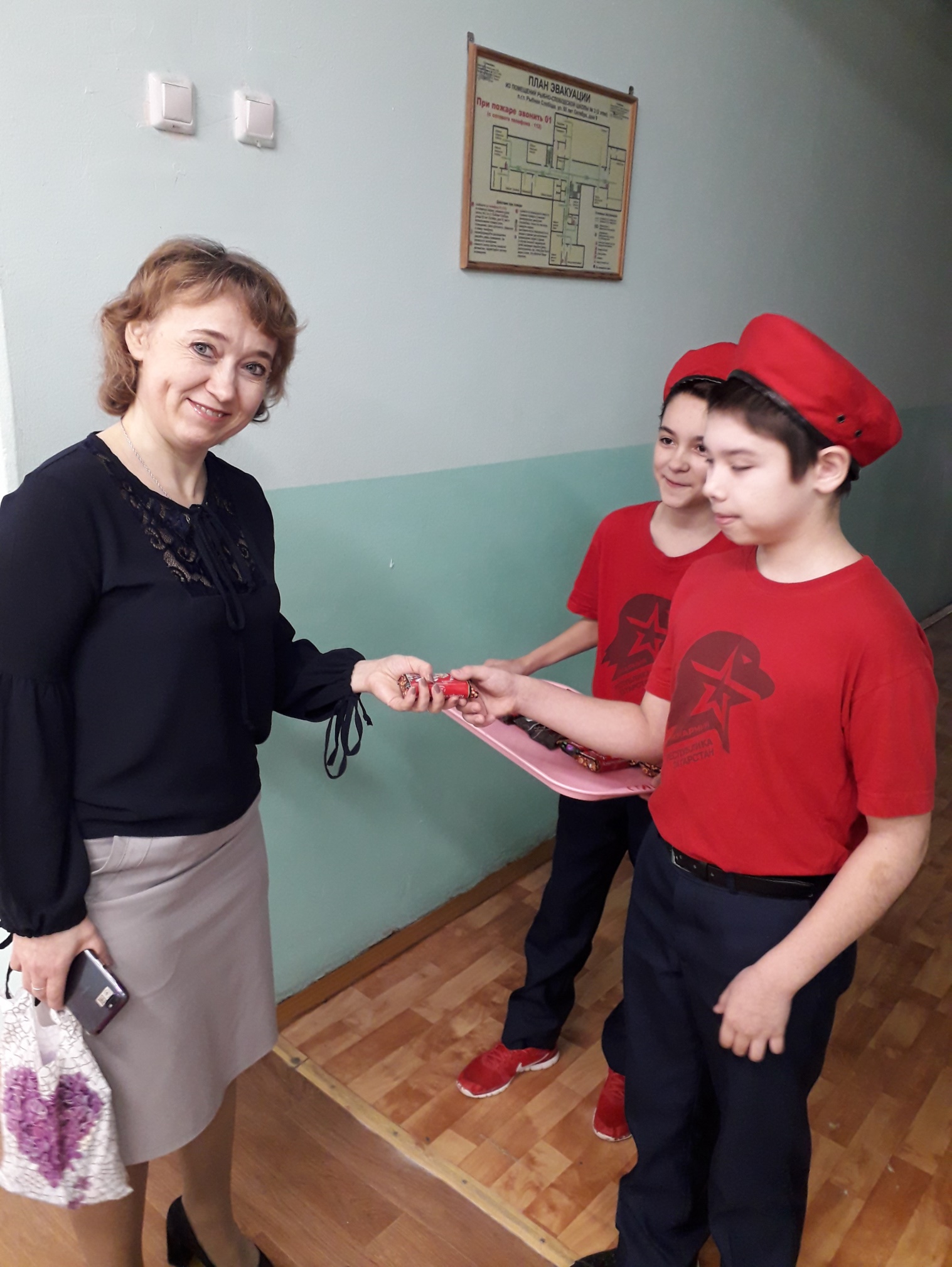 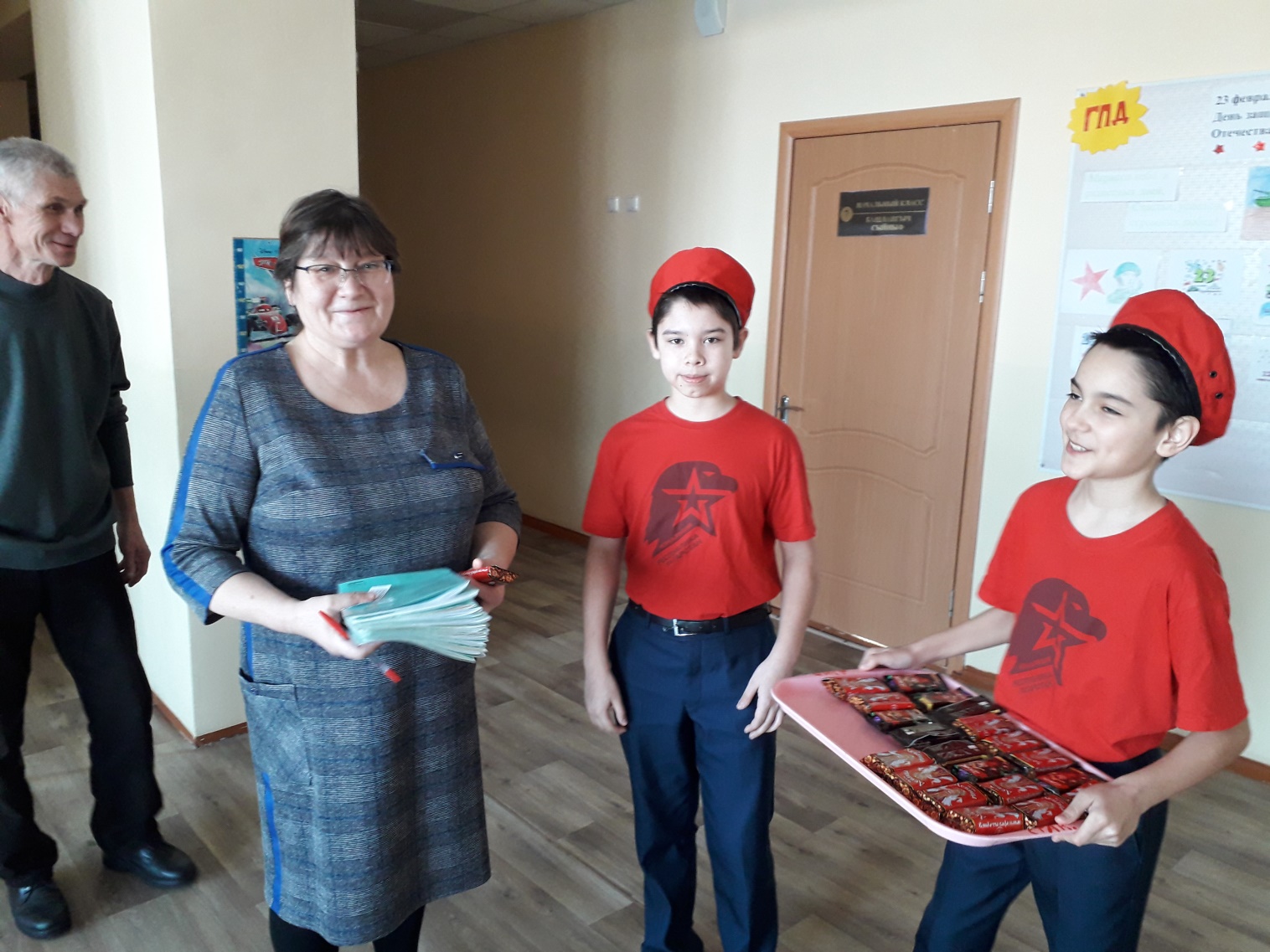 Юнармейцы Азнакаевского муниципального района приняли участие в организации и проведении школьного мероприятия, посвященного Международному женскому дню 8 марта.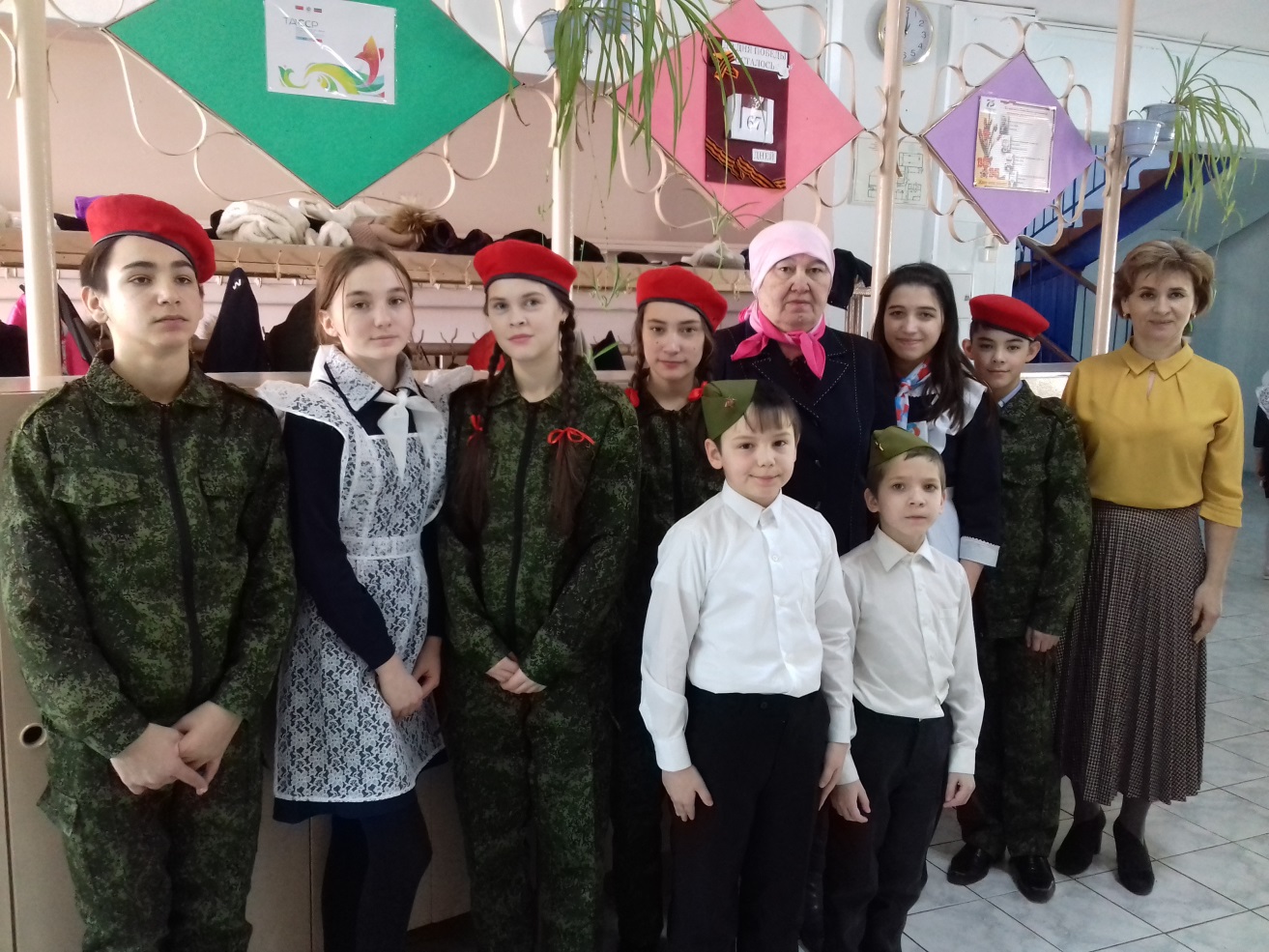 В целях реализации акции  юнармейцы,  они же представители отряда «Волонтеры Победы» МАОУ СОШ №5 Бавлинского муниципального района оказали помощь ветерану труда Поджидаевой Анне Васильевне по уборке снега у дома. Ребята также поздравили Анну Васильевну с наступающим праздником и пожелали ей здоровья, бодрости духа, оптимизма и новых встреч с юнармейцами.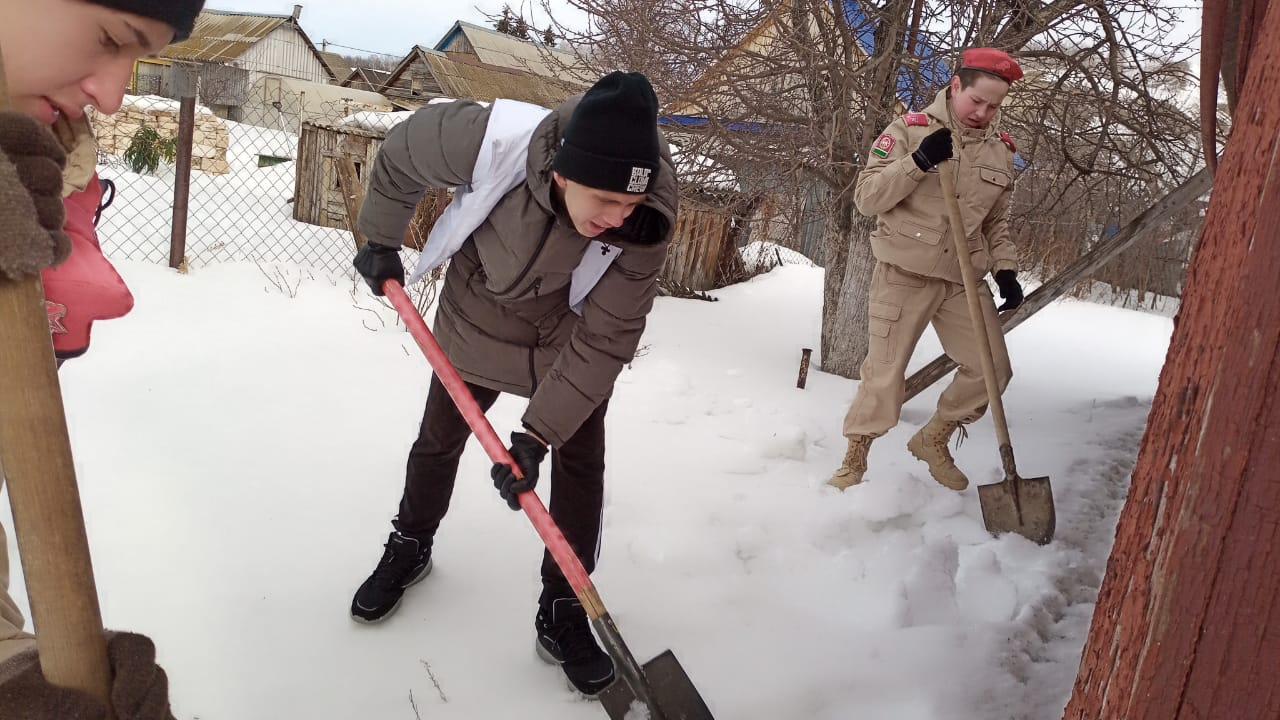 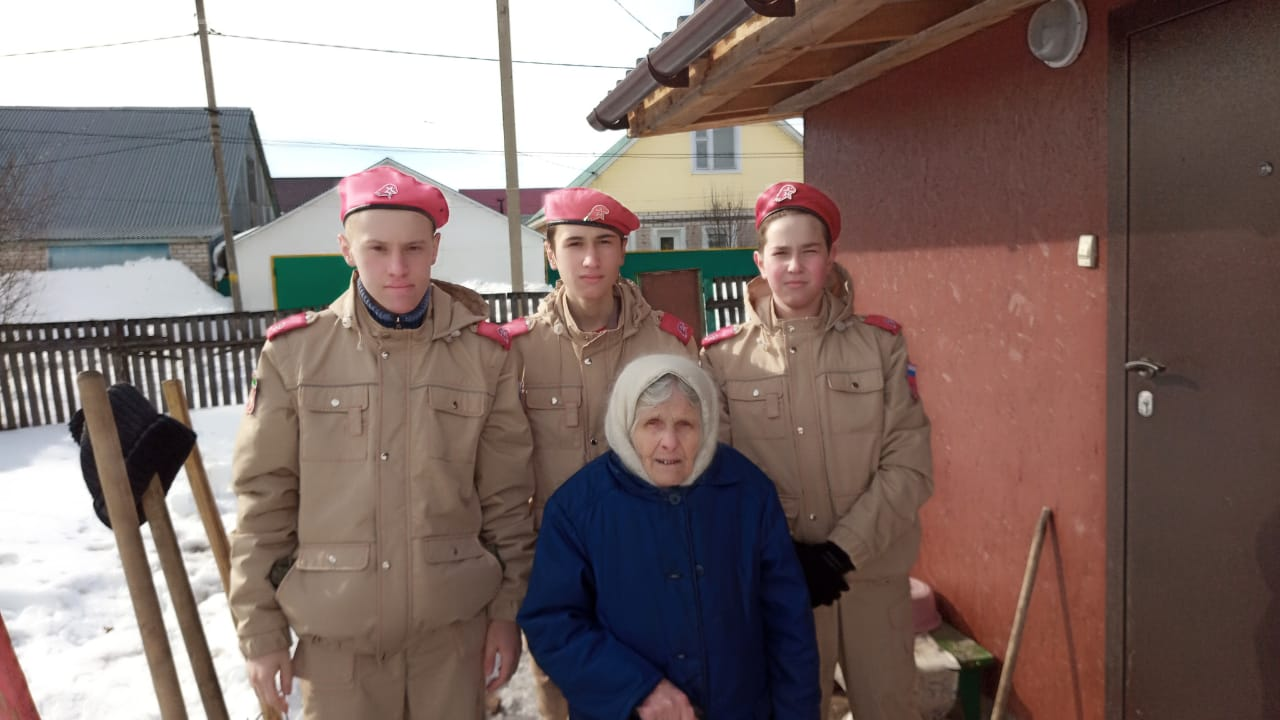 6 марта на сцене Шеморданского СДК состоялся праздничный концерт «Подари улыбку маме», посвященный Международному женскому Дню, 8 марта. С поздравительной речью выступили Заместитель Главы Сабинского муниципального района Закирзянов Расих Рахимзянович и Глава сельского поселения Гараев Айдар Наилевич. Они наградили тружеников тыла нагрудными медалями к 75-летию Великой Отечественной войны. В мероприятии активное участие приняли юнармейцы Шеморданского лицея Сабинского района.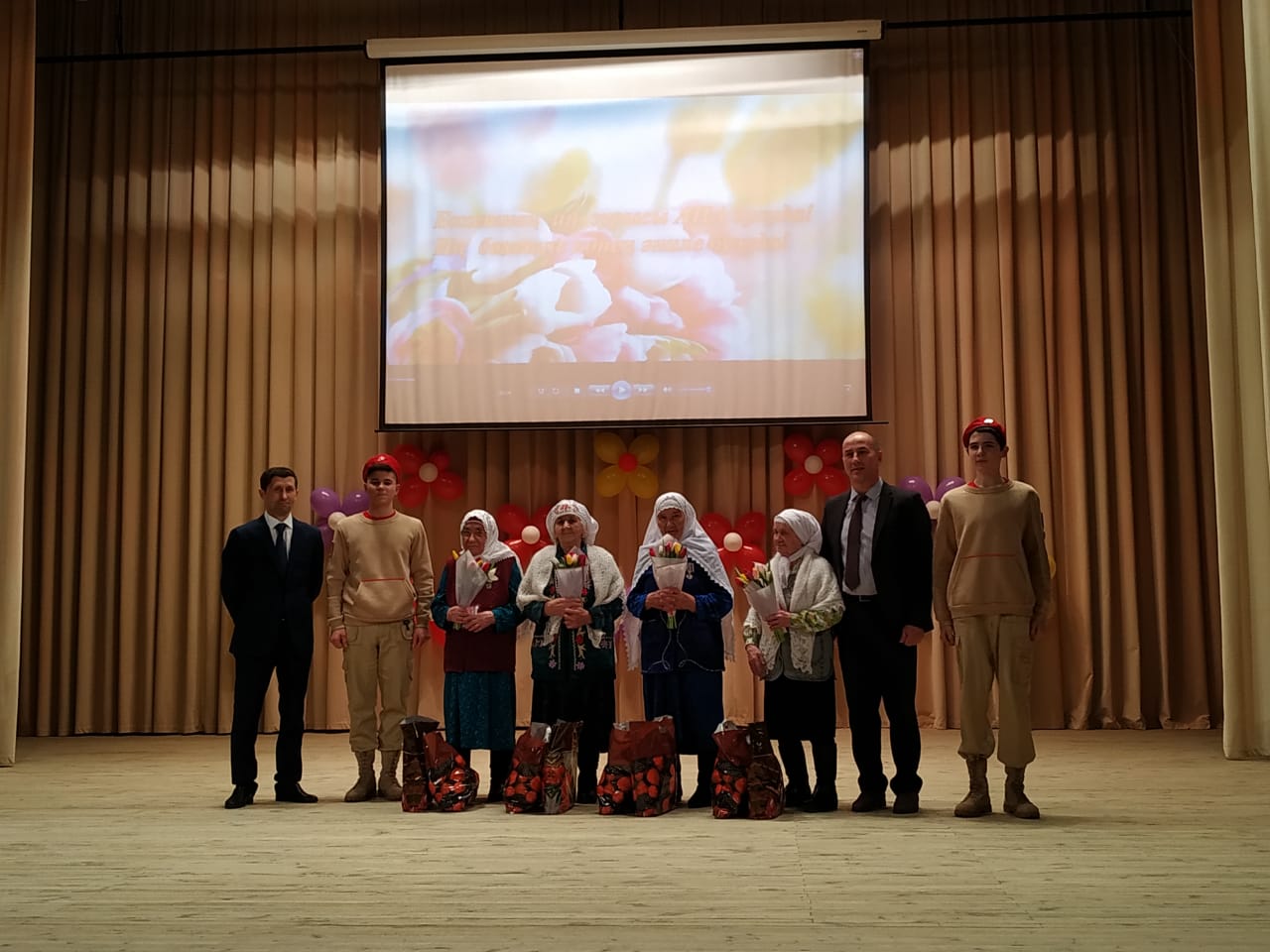 06.03.2020 г. Юнармейцы Зеленодольского отделения собрались за шахматной доской на очередном этапе II Спартакиады юнармейских отрядов ЗМР РТ "Орлята Победы"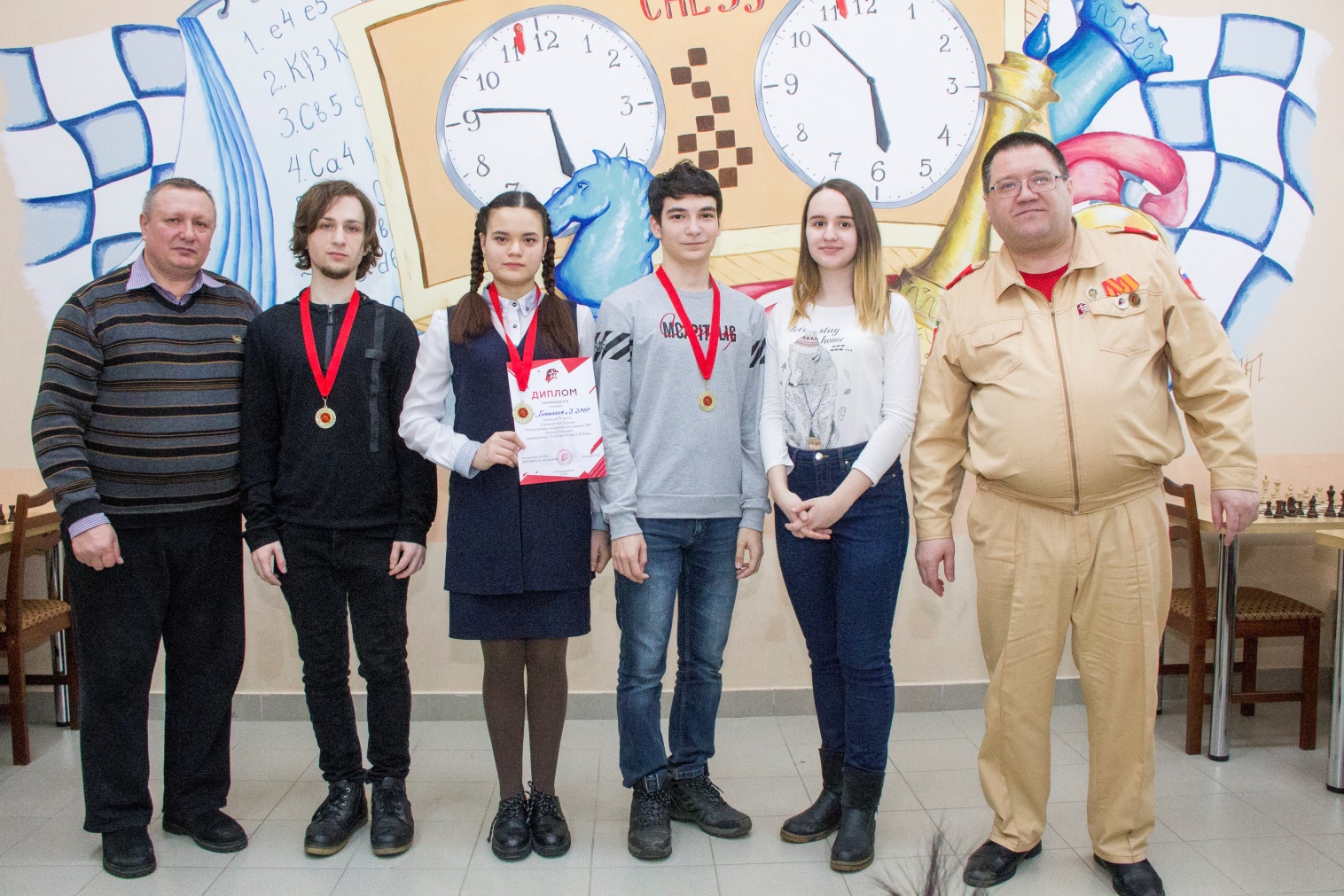 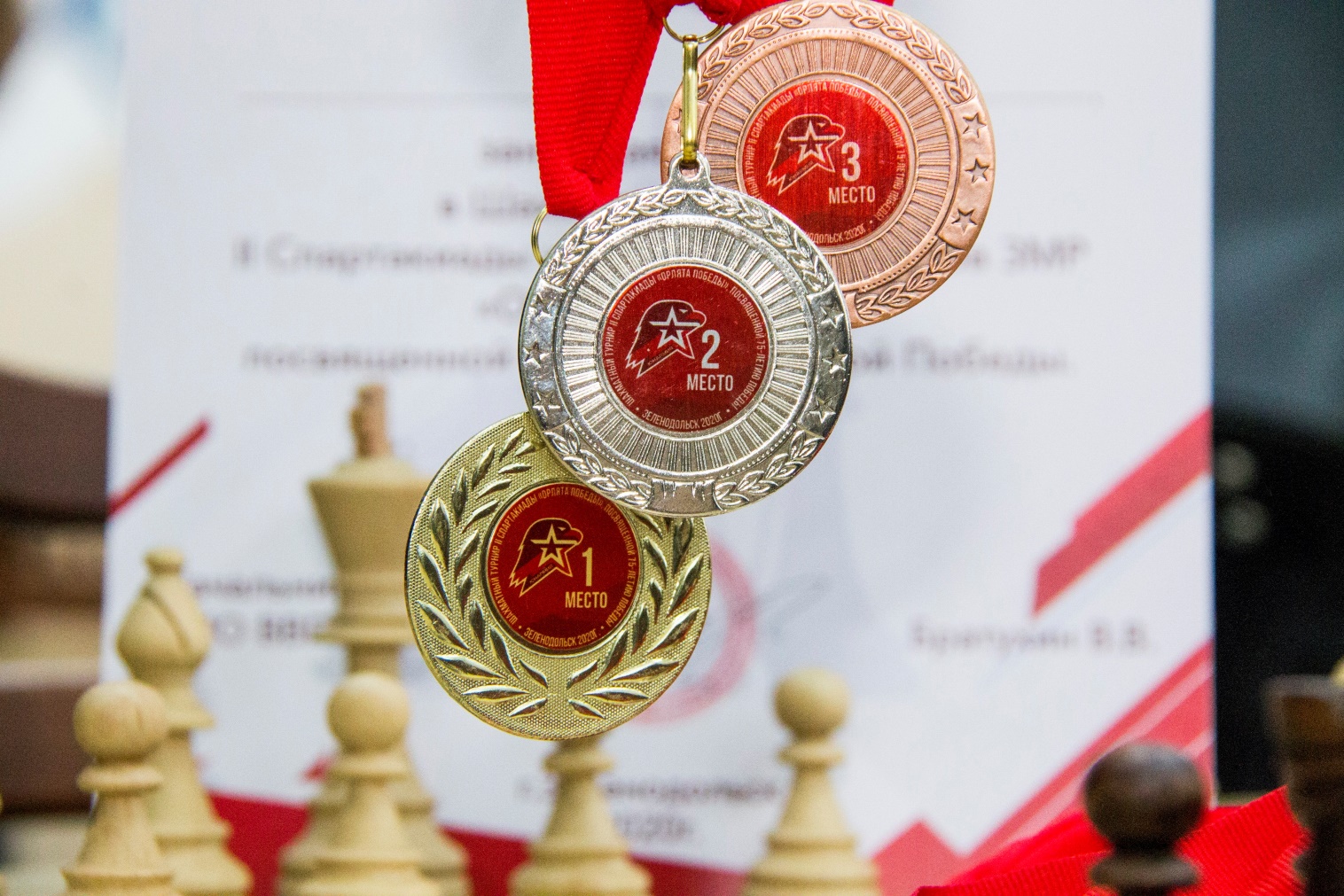 "Письмо солдату", так называется проект Министерства Обороны Российской Федерации, в котором принимают участие юнармейцы и обучающиеся образовательных учреждений. Юнармейцы МБОУ " Рыбно- Слободская сош2" получили ответ на письма, написанные ими солдатам и сержантам подшефного 106 учебного центра войск ПВО ,г. Оренбург. Письма от солдат пришли на адрес школы и были вручены ребятам военным комиссаром Рыбно- Слободского района подполковником Ф.А. Вагаповым. В настоящее время готово к отправке еще 130 писем военнослужащим подшефной части, они оформлены в виде фронтовых писем-" треугольника". В дальнейшем переписка будет продолжена.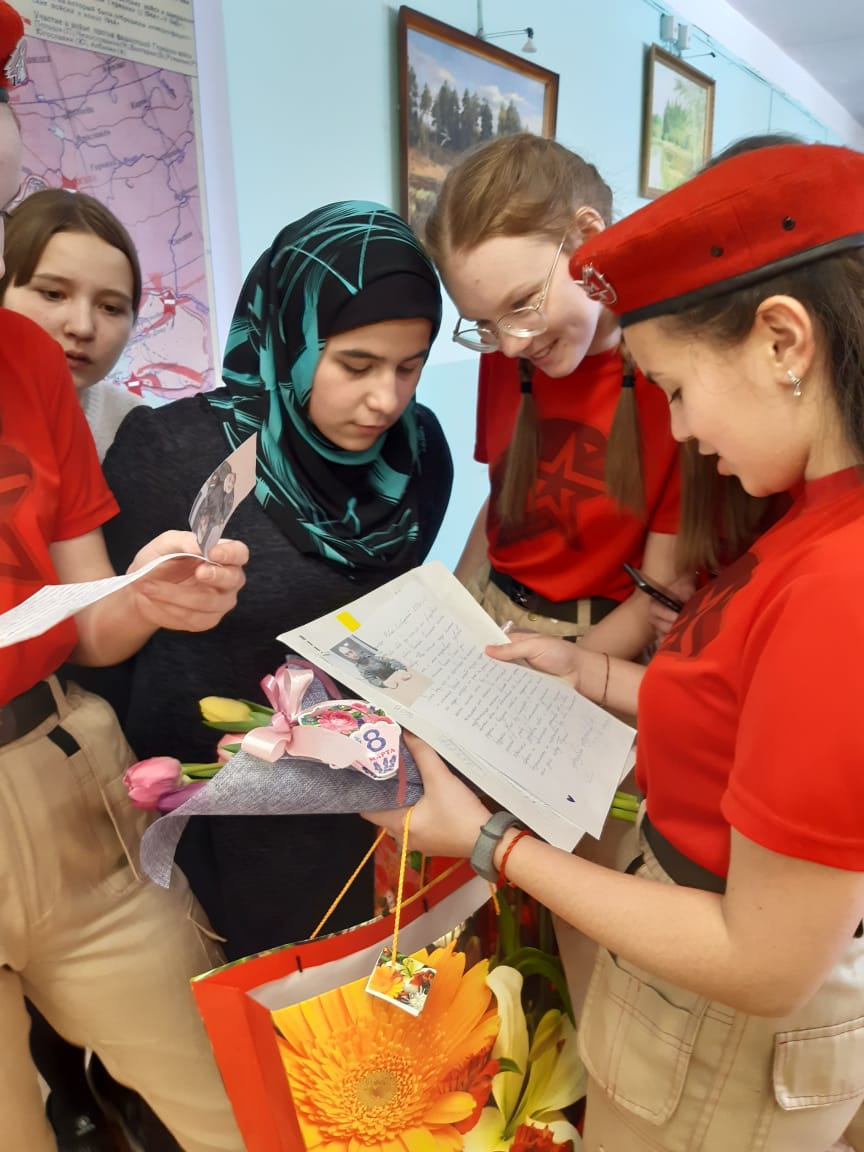 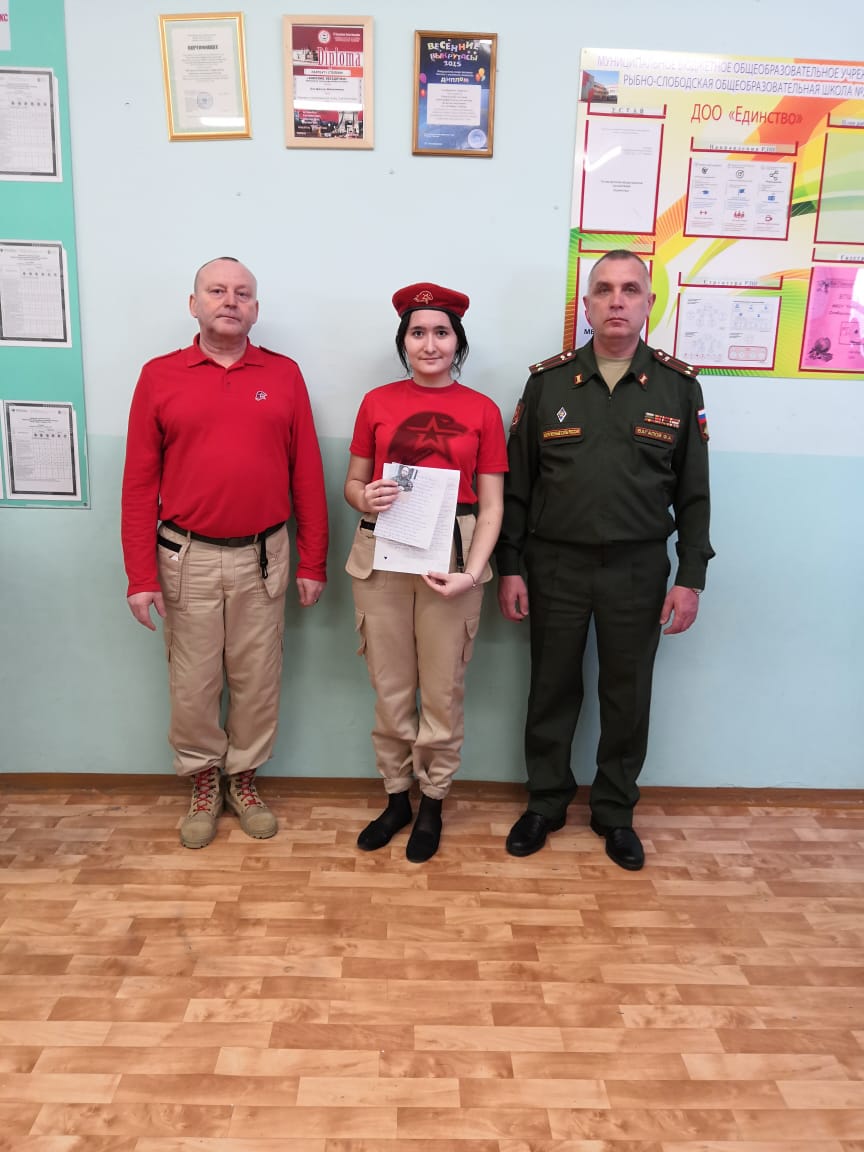 Юнармейцы МБОУ «СОШ №136» г. Казани приняла участие в районном смотре строя и песни.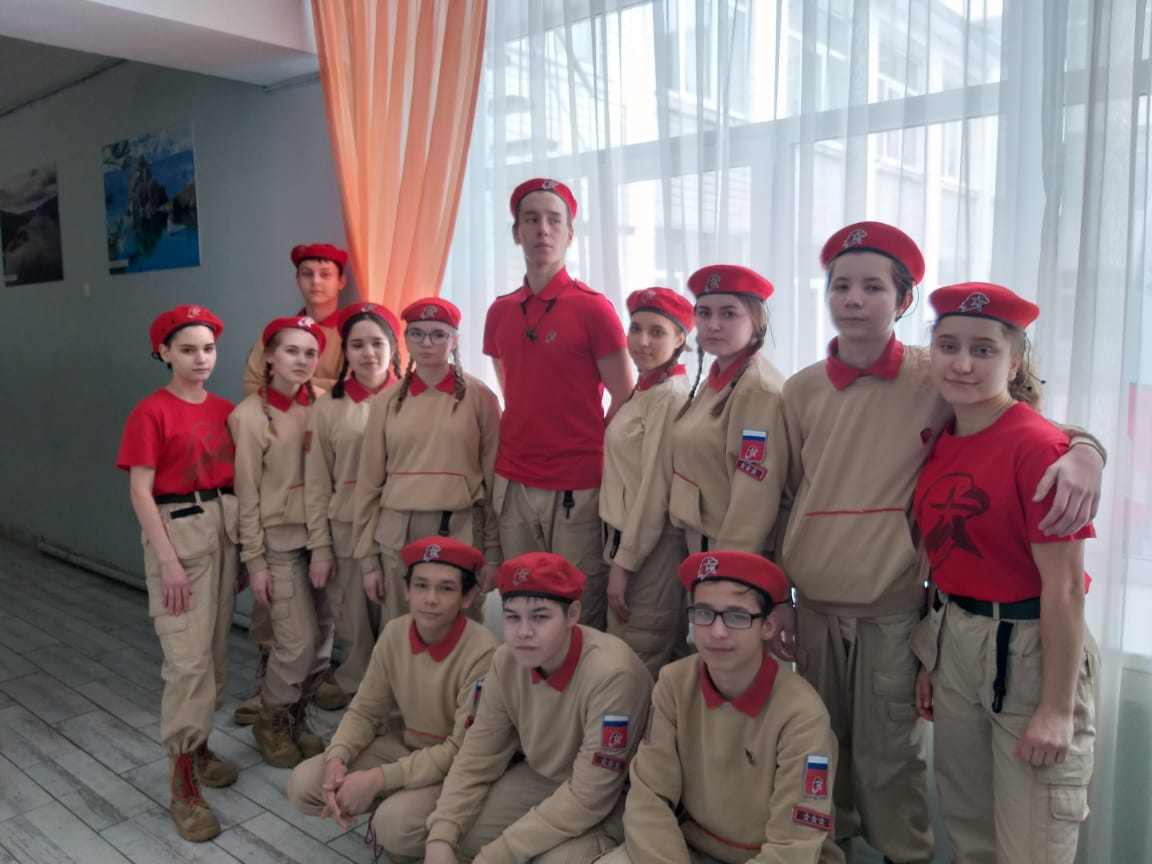 В  Казани прошел финальный тур зимнего фестиваля ГТО. Мероприятие было приурочено к 75летию Победы ВОВ. В нём приняли участие 4 юнармейца  и начальник местного штаба Тюлячинского района. Команда заняла 2 место. 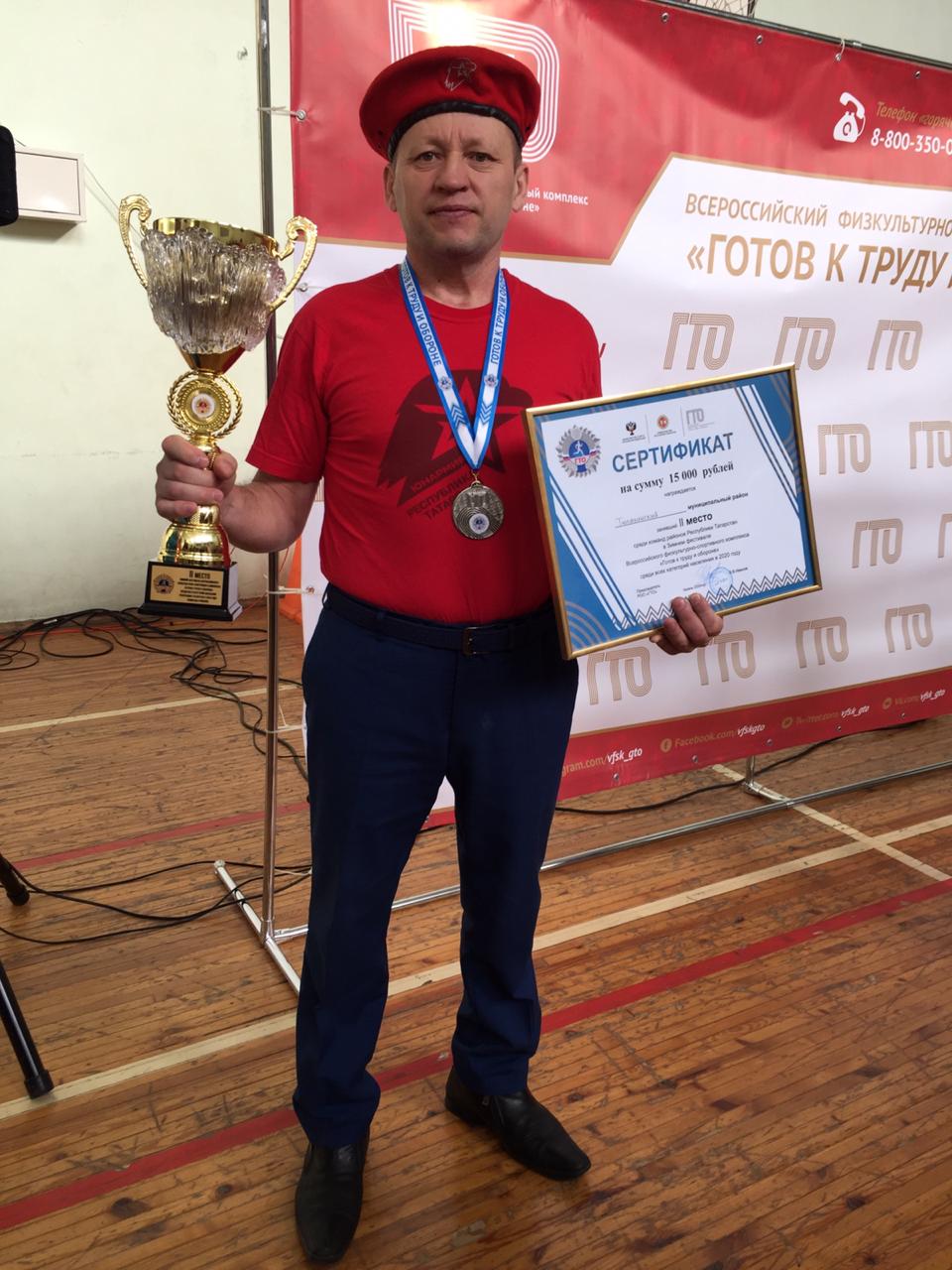 6 марта 2020 года юнармейцы ГБОУ «Камско-Устьинская кадетская школа-интернат» приняли участие в акции «Письмо ветерану».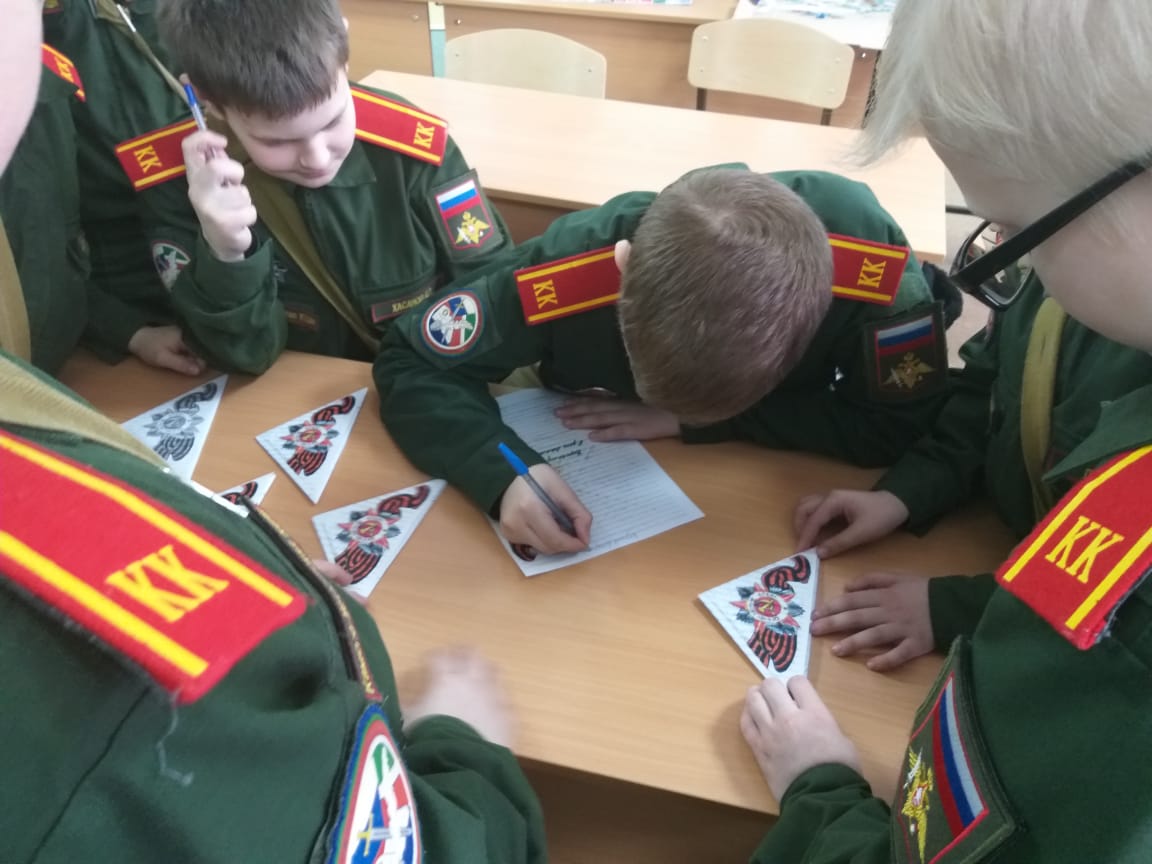 Юнармейцы Муслюмовского района приняли участие в акции "Напиши письмо солдату".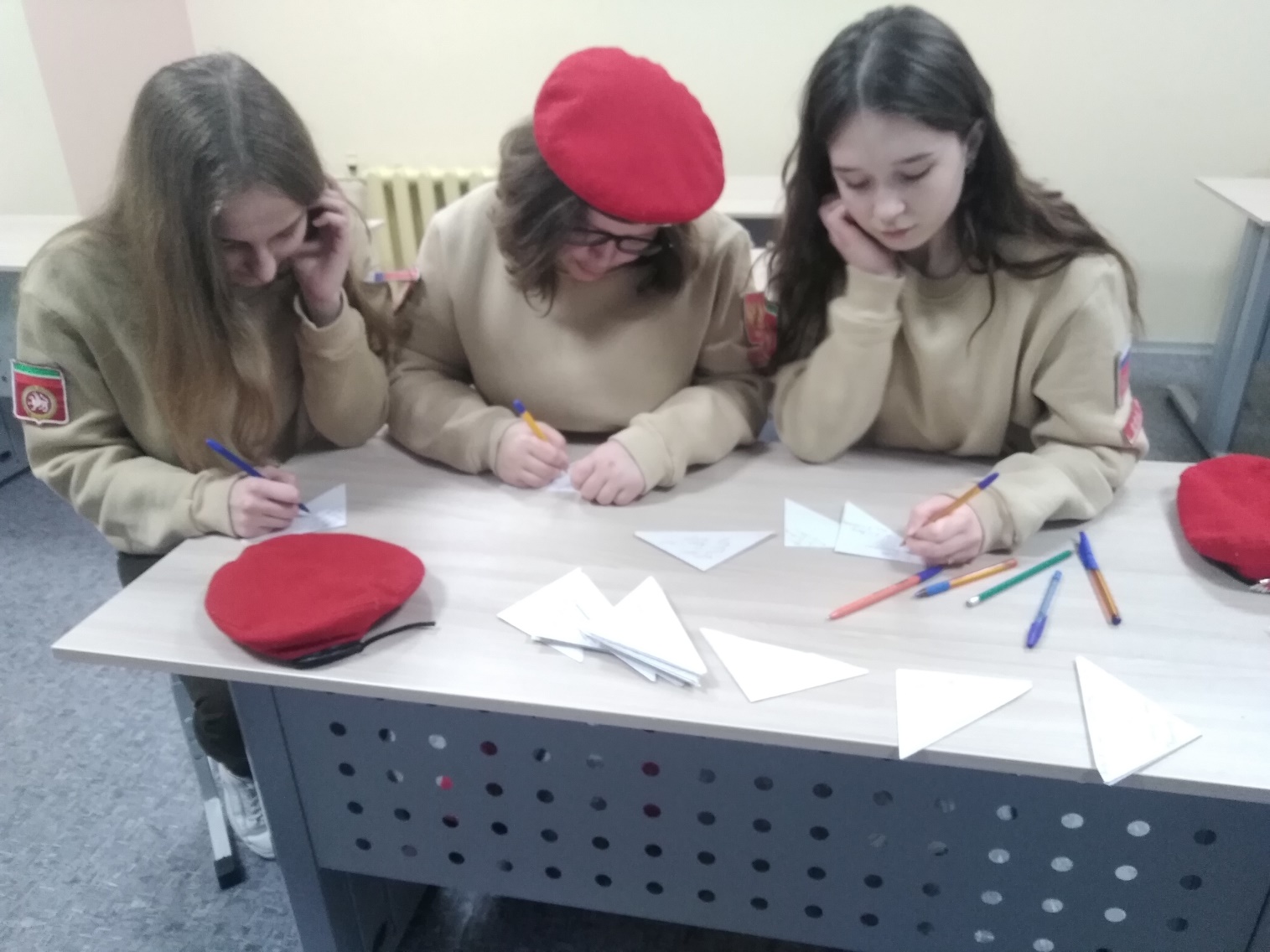 Обучающиеся и юнармейцы МБОУ " Рыбно- Слободская сош2" написали 150 писем военнослужащим подшефного 106 учебного центра войск ПВО, г. Оренбург. В этот раз письма представляют фронтовые письма - "треугольники". Акция посвящена 75-летию Победы.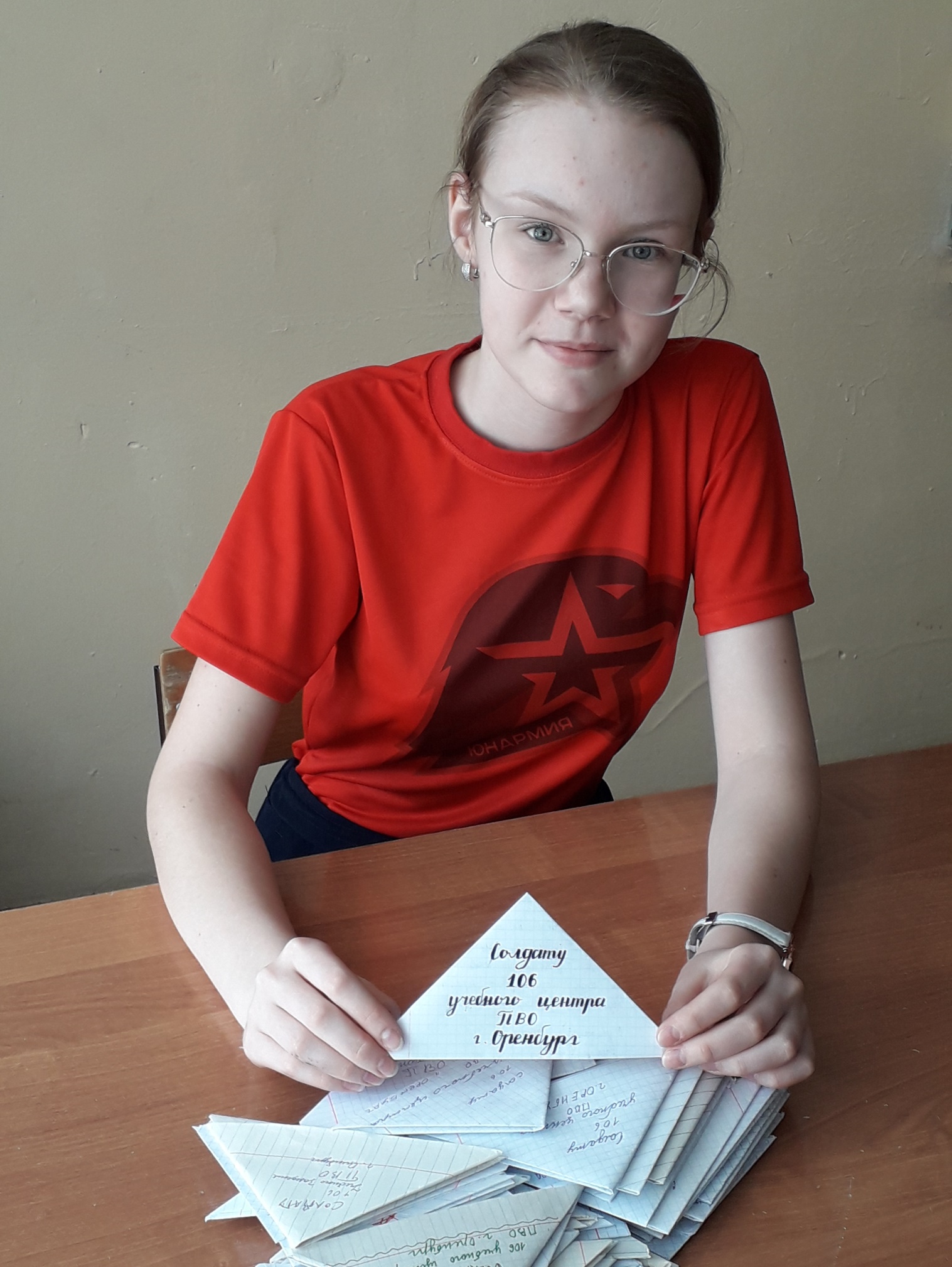 На этой неделе юнармейцы Нижнекамска приняли участие в торжественном мероприятии вручение медалей труженикам тыла, в акции «Письмо солдату», во всероссийской акции «Письма Победы».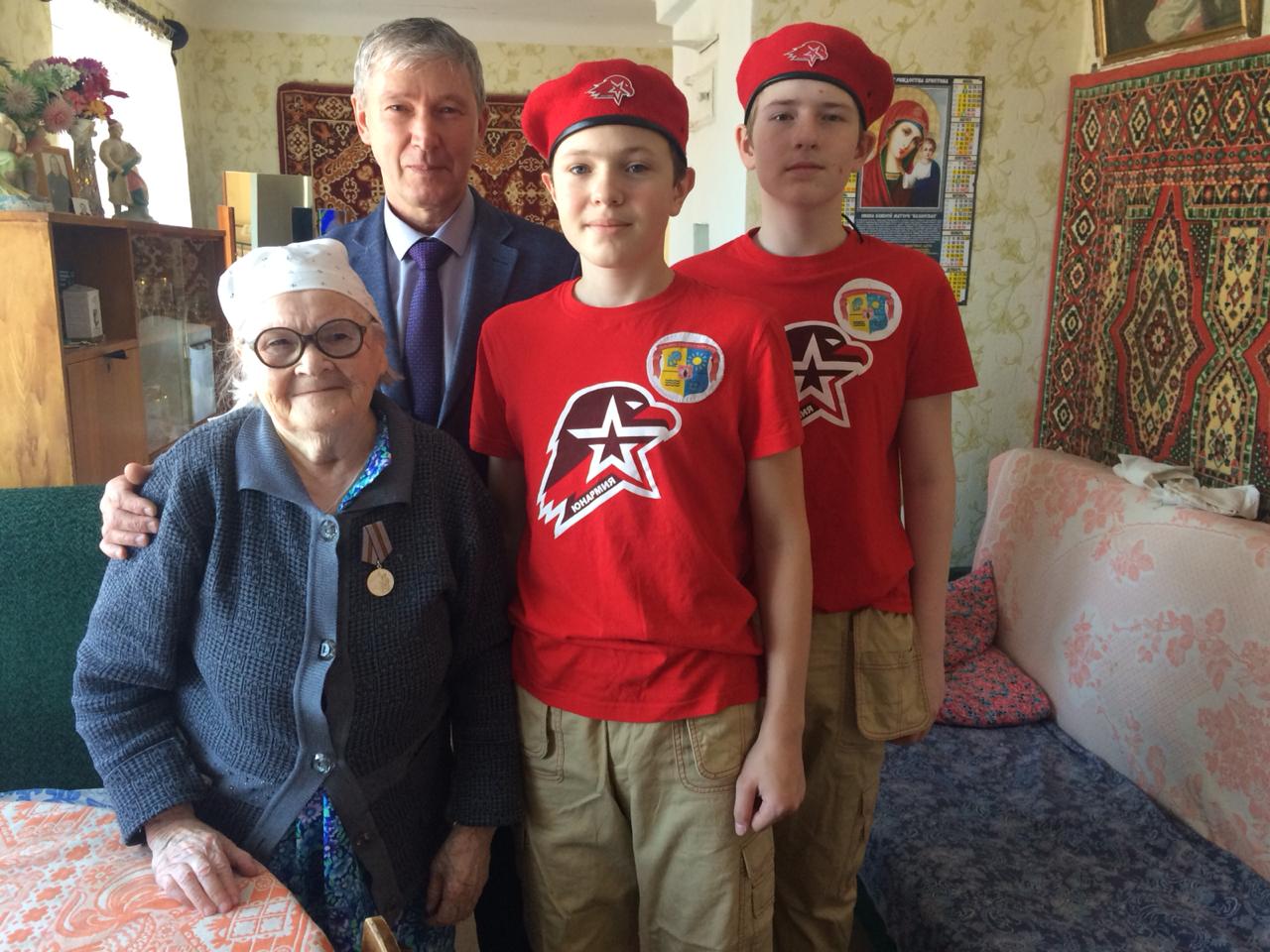 6 марта юнармейцы  МБОУ «Заинская СОШ № 7» Заинского муниципального района РТ провели мероприятия в рамках акции «Миллион добрых дел», приняли участие в торжественном вручении ветеранам медали  «75 лет Победы в Великой Отечественной войне 1941-1945 г.г.». 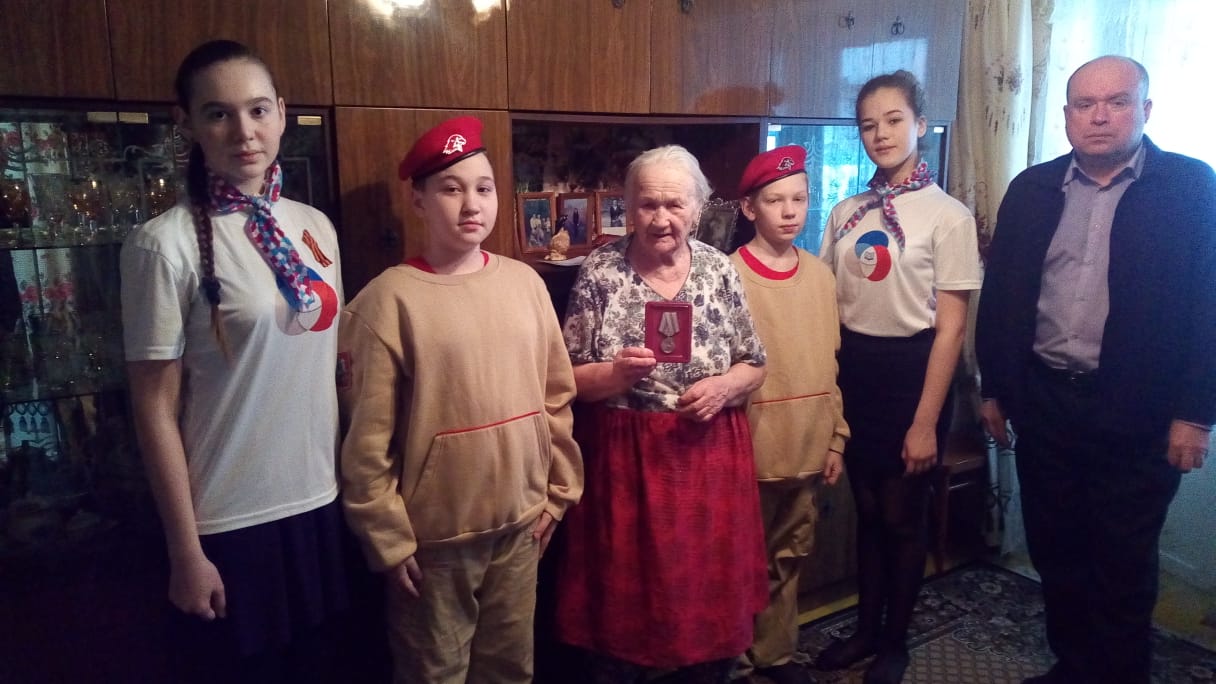 6 марта в Заинском муниципальном районе РТ прошли соревнования по легкой атлетике  в честь 75-летия Победы в Великой Отечественной войне и 100-летия ТАССР.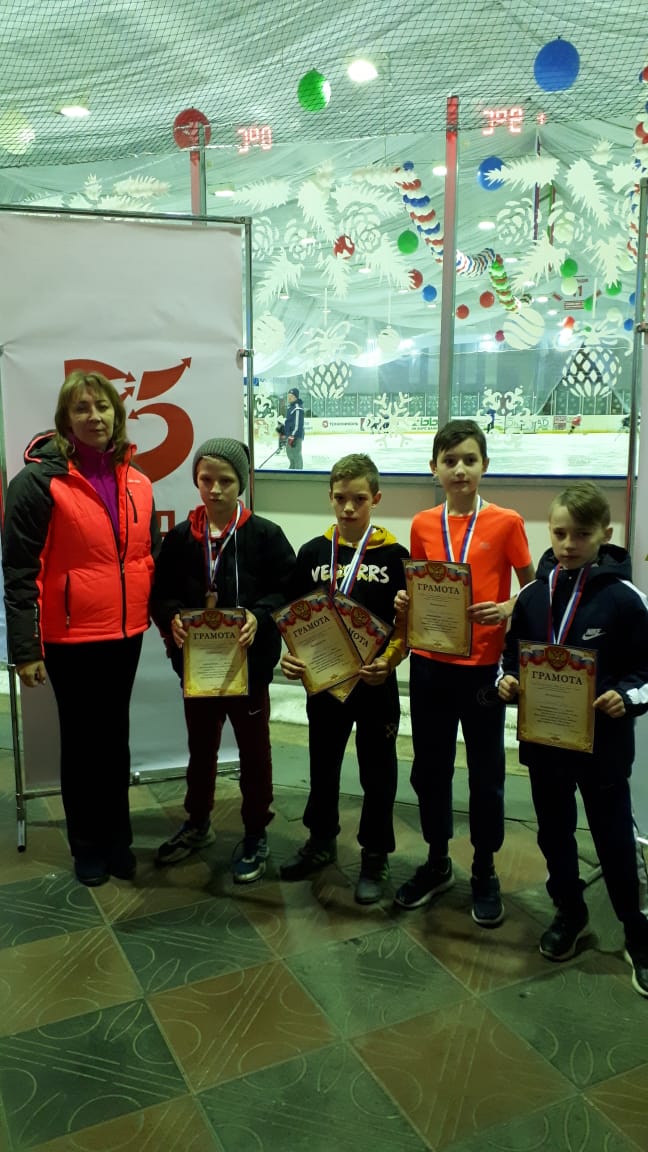 Члены военно-патриотическое движения “ЮНАРМИЯ” Сармановского района провели классный час в музее “Безопасность на льду”. Ученики смотрели видео, юнармейцы провели инструктаж по спасению себя и других, если проломился лед.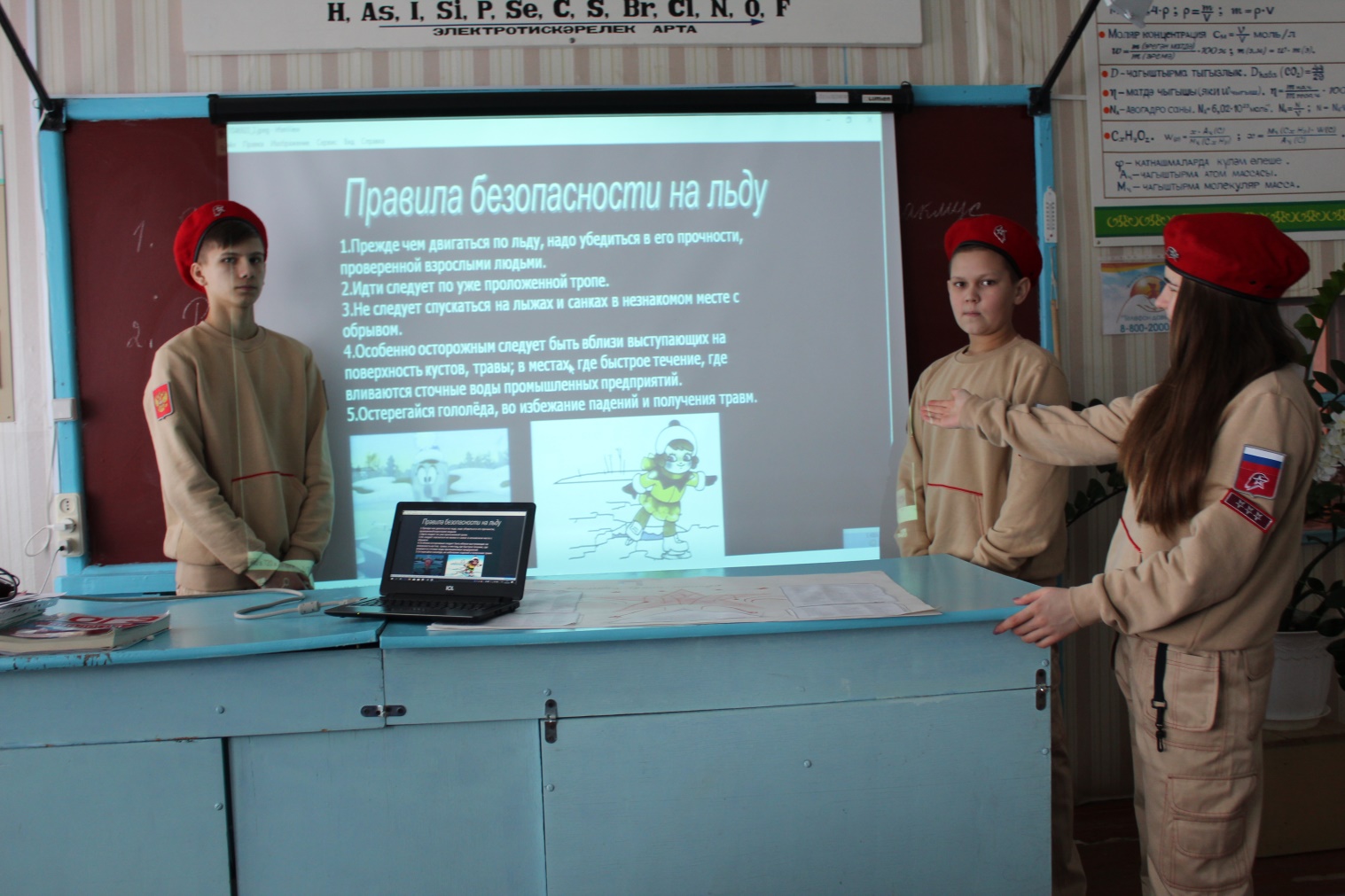 С уважениемНачальник штаба регионального отделения  ВВПОД "ЮНАРМИЯ" 	Республики Татарстан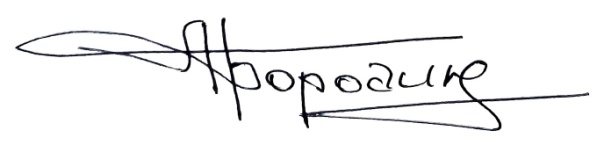 генерал-майор                                                А. И. Бородин